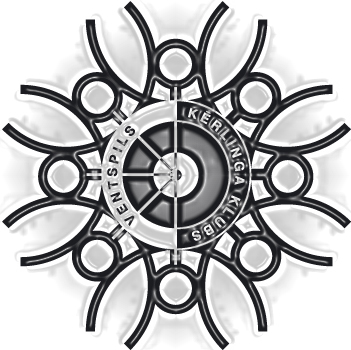 Starptautisks kērlinga turnīrs“Ziemassvētku kauss 2018”15. - 16. decembrisPIETEIKUMA ANKETACienījamo dalībniek!Lūdzu nosūtīt organizatoram šo pieteikuma veidlapu līdz 07.12.2018. uz e-pastu: dace.abelite@gmail.com.Starptautisks kērlinga turnīrs“Ziemassvētku kauss 2018”15. - 16. decembrisViesnīca “Dzintarjūra”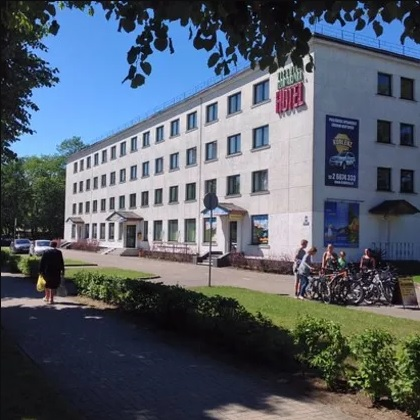 Ganību iela 26, Ventspils, Latviawww.dzintarjura.lv Attālums no ledus halles ~ 500mĪpaša cena turnīra “Ventspils kauss” dalībniekiemNumuriņa veids:	Cena:Divvietīgs	38 EURTrīsvietīgs	45 EURČetrvietīgs	63 EURCenā iekļautas arī brokastis1.Komandas nosaukums:2.Kluba nosaukums:3.Komandas dalībnieki:1.spēlētājsvārds, uzvārds, e-pasts2.spēlētājsvārds, uzvārds, e-pasts3.spēlētājsvārds, uzvārds, e-pasts4.spēlētājsvārds, uzvārds, e-pastsRezervesvārds, uzvārds, e-pasts4.Komandas skips:vārds, uzvārds5.Valsts:6.Adrese:7.Kontakttālrunis:8.e-pasts:9.Kontaktpersona:Numuriņa veids:Reģistrēšanās datums:Izrakstīšanās datums:Numuriņu skaits: